UNIT 6 CIC Mill Road Barnstaple EX31 1JQ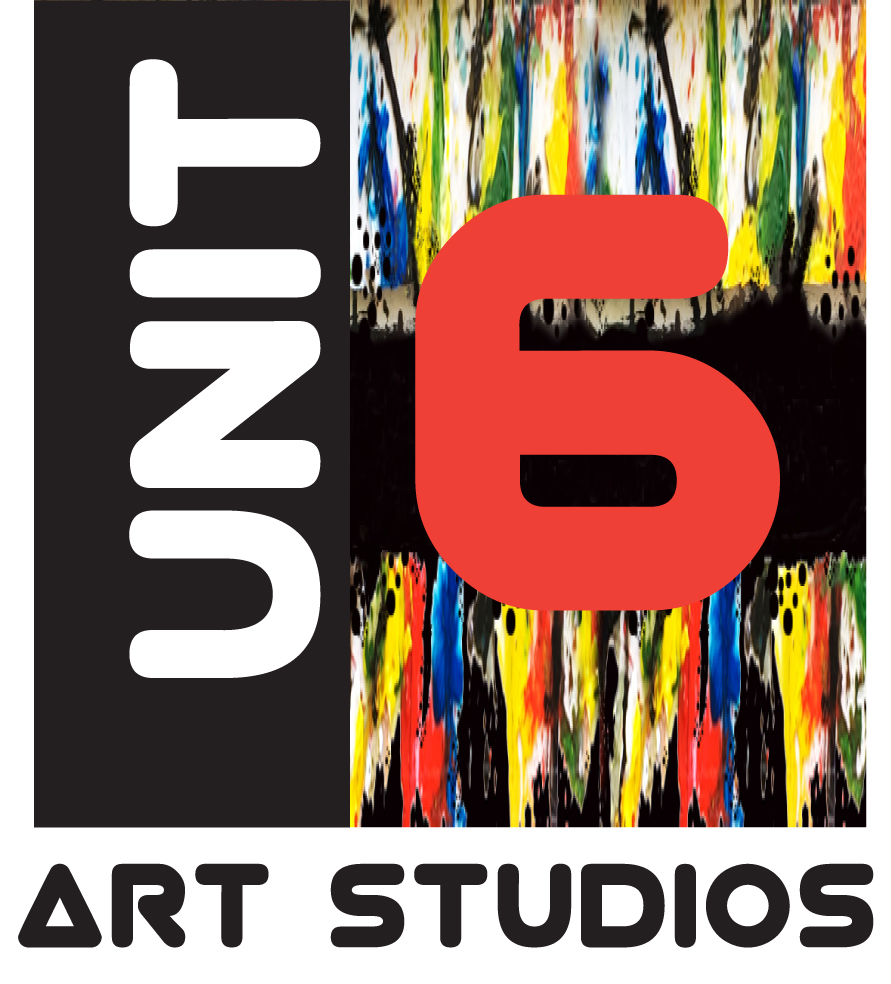 washhouse@outlook.com	MEMBERS OBJECTS, RULES AND REGULATIONS  ObjectsThe objects of Unit 6 CIC is to carry out activities which benefit the community and in particular to enable and provide for a co-operative group of artists and others with similar interests to encourage participation in the arts and to open up the benefits and enjoyment of creativity to a wider audience. Also to provide a meeting place for artists and others with similar interests where they can share, encourage, be encouraged and in particular assist, support and encourage new and emerging talent. Qualification for membership Membership is open to anyone willing and able to uphold and further the objects of Unit 6.Rights and liabilities of members A member is not under any financial liability by reason of his/her membership except for payment of his/her membership fee and any agreed contribution to Unit 6’s running costs. Members are responsible for the safekeeping and insuring of their own equipment and productsAll members will be entitled to a 10% discount on the advertised fees for holding a workshop or exhibition at Unit 6. Those contributing for exclusive use of a work space will be also be entitled in addition to hold one exhibition and hold one workshop free of charge per calendar year. Unit 6 CIC will in addition organise an annual ‘Unit 6 Open Day’ and all members will be invited and encouraged to partake in this event free of charge.Rules, Regulations and ResignationsMembers must sign a form of application for membership giving all particulars required by Unit 6 with an undertaking to be bound by all the rules of Unit 6. Members must respect the rights, property, needs and feelings of all users, visitors, neighbours and the management.When an individual has paid their first annual subscription, they are a member and entitled to all the privileges of membership and are deemed to have agreed to be bound by Unit 6 rules.The Management Committee at their discretion can discount or waive membership subscriptions and hire fees to further the objects of Unit 6.A member may resign their membership at any time in person, by phone, by email or letter addressed to the Management Committee at the Unit 6 premises or the registered address of Unit 6 CIC.A member will also be deemed to have resigned if their annual subscription is in arrears and they have not visited or made contact with Unit 6 or its management for 3 months or more.The Management Committee may expel from Unit 6 any member whose conduct is in its opinion injurious to the character of Unit 6 or the interests of the members. These rules or any of them may from time to time be revoked, altered or added to by a resolution passed by the Management Committee of Unit 623/02/2020 KFR